РЕШЕНИЕ 30.04.2020                                           п. Чкаловский                                                          № 221 О рассмотрении Представления прокуратуры Асекеевского района  «Об устранении нарушений   законодательства в сфере жилищно- коммунального хозяйства»  	Рассмотрев Представление прокуратуры Асекеевского района № 07-02-2020  от  27.03.2020 года «Об устранении нарушений   законодательства в сфере жилищно- коммунального хозяйства» Совет депутатов решил:        1. Объявить замечание главе администрации муниципального образования Чкаловский сельсовет Косынко Эдуарду Николаевичу за  допущенные нарушения   – неисполнение  требования законодательства в сфере жилищно- коммунального хозяйства, в том числе в части полноты, достоверности и своевременности размещения соответствующей информации в государственной информационной системе ЖКХ.         2.Поручить главе администрации муниципального образования Чкаловский сельсовет Косынко Эдуарду Николаевичу устранить допущенные нарушения законодательства.        3. Настоящее решение вступает в силу со дня его принятия.Председатель Совета депутатов                                                     Ю.В. ГромовГлава   муниципального образования                                             Э.Н. Косынко                                                      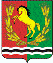 СОВЕТ ДЕПУТАТОВМУНИЦИПАЛЬНОГО ОБРАЗОВАНИЯ ЧКАЛОВСКИЙ СЕЛЬСОВЕТАСЕКЕЕВСКОГО РАЙОНА ОРЕНБУРГСКОЙ ОБЛАСТИтретьего созыва